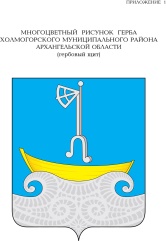 СОБРАНИЕ ДЕПУТАТОВ ХОЛМОГОРСКОГО МУНИЦИПАЛЬНОГО ОКРУГА АРХАНГЕЛЬСКОЙ ОБЛАСТИпервого созыва (шестнадцатая очередная сессия)РЕШЕНИЕот 21 декабря 2023 года                                                                                  № 109Об установлении дополнительных оснований признания безнадежной к взысканию задолженности по местным налогамВ соответствии с пунктом 3 статьи 59 части первой Налогового кодекса Российской Федерации, руководствуясь Уставом Холмогорского муниципального округа Архангельской области Собрание депутатов Холмогорского муниципального округа Архангельской области решает:1. Установить на территории Холмогорского муниципального округа Архангельской области дополнительные основания признания безнадежной к взысканию задолженности по местным налогам (по виду платежа «налог», «пени», «штраф») (далее - задолженность), с даты образования которой прошло более трёх лет и ее погашение и (или) взыскание оказалось невозможным в случаях:1.1.  Истечения установленного срока для направления налогоплательщику в соответствии со статьей 70 Налогового кодекса Российской Федерации требования об уплате задолженности;1.2. Истечения установленного статьей 48 Налогового кодекса Российской Федерации срока на обращение в суд для взыскания задолженности за счет имущества налогоплательщика - физического лица;1.3. Истечения установленного статьей 47 Налогового кодекса Российской Федерации срока взыскания задолженности за счет имущества налогоплательщика - организации;1.4.  Истечения установленного статьей 21 Федерального закона от 02.10.2007 N 229-ФЗ «Об исполнительном производстве» срока для предъявления к исполнению исполнительного документа.2. Решение о признании и списании задолженности безнадежной к взысканию по основаниям, указанным в пункте 1 настоящего решения, принимается Управлением федеральной налоговой службы по Архангельской области и Ненецкому автономному округу (далее – налоговый орган).   3.  Документом, подтверждающим наличие предусмотренных в пункте 1  настоящего решения дополнительных оснований признания безнадежной к взысканию задолженности, является соответствующее заключение налогового органа.4. Настоящее решение вступает в силу со дня его официального опубликования.Председатель Собрания депутатовХолмогорского муниципального округаАрхангельской области                            				       Е.В. КирчигинВременно исполняющий обязанности главы Холмогорского муниципальногоокруга Архангельской области                   			           В.В. Дианов